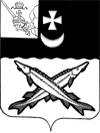 АДМИНИСТРАЦИЯ БЕЛОЗЕРСКОГО  МУНИЦИПАЛЬНОГО ОКРУГА ВОЛОГОДСКОЙ ОБЛАСТИП О С Т А Н О В Л Е Н И ЕОт 20.01.2023 № 85В соответствии с пунктами 4, 9, 12 Правил аттестации экспертов, привлекаемых к осуществлению экспертизы в целях государственного контроля (надзора), муниципального контроля, утвержденных постановлением Правительства Российской Федерации от 29 декабря 2020 г. № 2328 «О порядке аттестации экспертов, привлекаемых к осуществлению экспертизы в целях государственного контроля (надзора), муниципального контроля»,  ПОСТАНОВЛЯЮ:1. Утвердить прилагаемые: - форму заявления об аттестации эксперта, привлекаемого к осуществлению экспертизы в целях муниципального земельного контроля согласно приложению № 1 к настоящему постановлению; - перечень областей экспертиз и соответствующих им видов экспертиз, для проведения которых администрации Белозерского   муниципального округа требуется привлечение экспертов согласно приложению № 2 к настоящему постановлению; - критерии аттестации экспертов, привлекаемых администрацией Белозерского муниципального округа к осуществлению экспертизы в целях муниципального земельного контроля согласно приложению №3 к настоящему постановлению; - положение об аттестационной комиссии администрации Белозерского муниципального округа по проведению квалификационного экзамена для граждан, претендующих на получение аттестации экспертов, привлекаемых к осуществлению экспертизы в целях муниципального земельного контроля согласно приложению № 4 к настоящему постановлению; - состав аттестационной комиссии администрации Белозерского   муниципального округа по проведению квалификационного экзамена для граждан, претендующих на получение аттестации экспертов, привлекаемых к осуществлению экспертизы в целях муниципального земельного контроля согласно  приложению № 5 к настоящему постановлению; - порядок проведения квалификационного экзамена граждан, претендующих на получение аттестации экспертов, привлекаемых администрацией Белозерского муниципального округа к осуществлению экспертизы в целях муниципального земельного контроля согласно приложению № 6 к настоящему постановлению; - правила формирования и ведения реестра экспертов администрации Белозерского муниципального округа, привлекаемых к осуществлению экспертизы в целях муниципального земельного контроля согласно приложению № 7 к данному постановлению. 2. Распоряжение Управления имущественных отношений от 30.11.2021 № 449 «О мерах по реализации постановления Правительства Российской Федерации от 29 декабря 2020 года № 2328 «О порядке аттестации  экспертов, привлекаемых к осуществлению экспертизы в целях государственного контроля (надзора), муниципального контроля» признать утратившим силу.3. Настоящее постановление  вступает в силу со дня его приятия, за исключением пункта 2, вступающего в силу 01.01.2023 года и  подлежит официальному опубликованию в газете «Белозерье», размещению на официальном сайте Белозерского муниципального округа в информационно-телекоммуникационной сети «Интернет».Глава округа:                                                                       Д.А. Соловьев                 Приложение № 1 к постановлению администрации округаот  20.01.2023  №  85 Форма В администрацию  Белозерского  муниципального  округаот _____________________________________             (фамилия, имя, отчество (при наличии) заявителя)_______________________________________ _______________________________________ _______________________________________ (адрес места жительства, телефон,  адрес электронной почты (при наличии))_________________________________________________ _______________________________________ _______________________________________ (реквизиты документа, удостоверяющего личность заявителя)_________________________________________________ (идентификационный номер налогоплательщика)ЗАЯВЛЕНИЕоб аттестации эксперта, привлекаемого к осуществлению экспертизыв целях муниципального земельного контроляПрошу аттестовать меня в качестве эксперта, привлекаемого администрацией  Белозерского муниципального  округа к осуществлению экспертизы в целях муниципального земельного контроля ________________________________________________________________________________________________________________________________. (указать вид контроля)Сообщаю, что в качестве индивидуального предпринимателя не зарегистрирован. Сообщаю о согласии на обработку моих персональных данных, указанных мною в данном заявлении, и прилагаемых к нему документах (за исключением сведений, относящихся к информации, доступ к которой ограничен в соответствии с законодательством Российской Федерации), администрацией  Белозерского   муниципального округа (почтовый адрес: 161200, Вологодская область, г. Белозерск, ул. Фрунзе д. 35) путем сбора, хранения, систематизации, актуализации, использования в целях проведения аттестации меня в качестве эксперта, привлекаемого администрацией   Белозерского муниципального округа к проведению контрольных (надзорных) мероприятий, внесения моих персональных данных в реестр экспертов администрацией Белозерского муниципального округа я, привлекаемых к проведению мероприятий по муниципальному земельного контролю, и публикации моих сведений на официальном сайте Белозерского муниципального округа в информационно - телекоммуникационной сети «Интернет», организации отбора и привлечения экспертов для проведения мероприятий по муниципальному земельного контролю. Данное согласие действует со дня подписания мною согласия на обработку моих персональных данных до дня его отзыва в письменной форме. Приложение: копии документов на _____л., в том числе: -  копии документов, подтверждающих наличие высшего образования, на ___ л.; -  копии документов, подтверждающих наличие стажа работы, на _____ л. Заявление составлено «___» _______________ 20____ г. ________________________ ________________________________________ (подпись) (фамилия, имя, отчество (при наличии) заявителя)                 Приложение № 2 к постановлению администрации округаот  20.01.2023  №  85Переченьобластей экспертиз и соответствующих им видов экспертиз, для проведения которых администрации  Белозерского муниципального округа требуется привлечение экспертов             Приложение № 3 к постановлению администрации округаот  20.01.2023  №  85 Критерииаттестации экспертов, привлекаемых администрацией  Белозерского муниципального округа к осуществлению экспертизы в целях муниципального земельного контроляГражданин, претендующий на получение аттестации эксперта, привлекаемого администрацией  Белозерского муниципального округа к осуществлению экспертизы в целях муниципального земельного контроля, а также эксперт в целях его переаттестации либо аттестации в случае изменения, в том числе расширения, области экспертизы (далее - заявитель) должен соответствовать следующим требованиям:    1. Требования к образованию: наличие высшего образования.    2. Требования к стажу работы: наличие стажа работы не менее двух лет на должности в организации, осуществляющей деятельность в области проведения экспертизы.    3. Требования к наличию знаний и навыков:    3.1. Наличие общекультурных навыков: а) способность к логическому мышлению, анализу, систематизации, обобщению, критическому осмыслению информации; б) способность использовать информационно-коммуникационные технологии и программно-технические средства, необходимые для подготовки и оформления экспертных заключений; в) способность работать с различными источниками информации, информационными ресурсами и технологиями, использовать в профессиональной деятельности компьютерную технику, прикладные программные средства, современные средства телекоммуникации, автоматизированные информационно - справочные, информационно - поисковые системы, базы данных.   3.2. Наличие специальных профессиональных навыков для проведения экспертизы: а) навыки оценки соблюдения физическим лицом, индивидуальным предпринимателем или организацией, осуществляющими деятельность в области экспертизы, требований законодательства в области экспертизы; б) навыки оценки соответствия качества услуг оказываемых физическим лицом, индивидуальным предпринимателем или организацией, осуществляющими деятельность в области экспертизы, требованиям законодательства в области экспертизы; в) навыки оценки соответствия физических лиц, индивидуальных предпринимателей или организаций, осуществляющих деятельность в области экспертизы, требованиям действующего законодательства.   3.3. Наличие знаний законодательства Российской Федерации для проведения экспертизы при осуществлении муниципального земельного контроля: а) знания законодательства Российской Федерации в области экспертизы; б) знания законодательства Российской Федерации о федеральном государственном земельного контроле (надзоре) и муниципальном земельного контроле.                  Приложение № 4 к постановлению администрации округаот   20.01.2023  №   85 Положениеоб аттестационной комиссии администрации  Белозерского муниципального округа по проведению квалификационного экзамена для граждан, претендующих на получение аттестации экспертов, привлекаемых к осуществлению экспертизы в целях муниципального земельного контроля1. Общие положения1.1. Настоящее Положение регламентирует деятельность аттестационной комиссии администрации  Белозерского муниципального округа (далее – администрация округа) по проведению квалификационного экзамена для граждан, претендующих на получение аттестации экспертов, привлекаемых администрацией округа к осуществлению экспертизы в целях муниципального земельного контроля (далее - Комиссия), являющейся постоянно действующим органом, созданным в целях проведения квалификационного экзамена для граждан, претендующих на получение аттестации экспертов, привлекаемых к осуществлению экспертизы в целях муниципального земельного контроля, а также экспертов в целях их переаттестации либо в случае изменения, в том числе расширения, области экспертизы (далее - заявитель). 1.2. Комиссия в своей деятельности руководствуется Конституцией Российской Федерации, федеральными конституционным законами, федеральными законами, указами и распоряжениями Президента Российской Федерации, постановлениями и распоряжениями Правительства Российской Федерации, нормативными правовыми актами Вологодской области, а также настоящим Положением. 1.3. Основными принципами деятельности Комиссии являются компетентность, объективность, открытость, независимость, соблюдение норм профессиональной этики.                                                    2. Функции Комиссии 2.1. Комиссия в форме квалификационного экзамена осуществляет проверку соответствия заявителя критериям аттестации экспертов, привлекаемых администрацией  к осуществлению экспертизы в целях муниципального земельного контроля (далее - критерии аттестации), утвержденных постановлением администрации округа.2.2. Для граждан, претендующих на получение аттестации экспертов, привлекаемых к осуществлению экспертизы в целях муниципального  земельного контроля, а также экспертов в целях их переаттестации либо в случае изменения, в том числе расширения, области экспертизы комиссия предоставляет возможность участия в квалификационном экзамене в дистанционной форме. 2.3. Комиссия осуществляет следующие функции: 2.3.1. в целях осуществления указанной в пункте 2.1 настоящего Положения проверки организует и проводит квалификационный экзамен; 2.3.2. на основании результатов квалификационного экзамена принимает одно из следующих решений: о соответствии заявителя критериям аттестации; о несоответствии заявителя критериям аттестации. 3. Состав и порядок работы Комиссии3.1. В состав Комиссии входит председатель Комиссии, заместитель председателя Комиссии, секретарь Комиссии и члены Комиссии. Комиссия формируется в составе не менее пяти человек. 3.2. Состав Комиссии утверждается постановлением администрации. 3.3. Председатель Комиссии: - осуществляет общее руководство деятельностью Комиссии; - определяет дату проведения заседания Комиссии; - ведет заседания Комиссии; - запрашивает информацию, необходимую для работы Комиссии; - координирует работу членов Комиссии; - подписывает протоколы заседаний Комиссии и выписки из них. 3.4. Организацию заседаний Комиссии осуществляет секретарь Комиссии. 3.5. Секретарь Комиссии: - оповещает членов Комиссии о предстоящем заседании; - готовит материалы к очередному заседанию Комиссии; - оформляет протоколы заседаний Комиссии и готовит выписки из них; - обеспечивает направление решений Комиссии заявителям, претендующим на получение аттестации эксперта; - обеспечивает сохранность протоколов; - вносит сведения об аттестации эксперта в реестр экспертов администрации, привлекаемых к осуществлению экспертизы в целях муниципального земельного контроля, на официальном сайте Белозерского муниципального округа в информационно - телекоммуникационной сети «Интернет». 3.6. Заседания Комиссии проводятся по мере необходимости. Заседание Комиссии считается правомочным, если на нем присутствуют более половины членов Комиссии. 3.7. Заседания Комиссии ведет председатель Комиссии, а в случае его отсутствия - заместитель председателя Комиссии (далее - председательствующий на заседании Комиссии). 3.8. Решение Комиссии принимается открытым голосованием простым большинством голосов членов Комиссии, присутствующих на заседании. При равенстве голосов принятым считается решение, за которое проголосовал председательствующий на заседании. 3.9. Результаты квалификационных экзаменов и решение по их результатам оформляются протоколом Комиссии, который подписывается председательствующим на заседании Комиссии и секретарем Комиссии. При несогласии с принятым решением член Комиссии имеет право в письменной форме изложить особое мнение, которое прилагается к протоколу Комиссии.                   Приложение № 5 к постановлению администрации округаот   20.01.2023  №   85 Состав аттестационной комиссии администрации  Белозерского муниципального округа по проведению квалификационного экзамена для граждан, претендующих на получение аттестации экспертов, привлекаемых к осуществлению экспертизы в целях муниципального земельного контроля                     Приложение № 6 к постановлению администрации округаот  20.01.2023  №   85Порядокпроведения квалификационного экзамена граждан, претендующих на получение аттестации экспертов, привлекаемых администрацией  Белозерского муниципального округа  к осуществлению экспертизы в целях муниципального земельного контроля   1. Настоящий Порядок устанавливает процедуру проведения квалификационного экзамена граждан, претендующих на получение аттестации экспертов, привлекаемых администрацией  Белозерского муниципального округа (далее – администрация округа) к осуществлению экспертизы в целях муниципального земельного контроля (далее - экспертиза), а также для экспертов в целях их переаттестации либо в случае изменения, в том числе расширения, области экспертизы (далее - квалификационный экзамен).    2. Срок действия аттестации составляет 5 лет, за исключением случаев, при которых: а) аттестация устанавливается на срок проведения экспертизы (однократная аттестация); б) аттестация имеет бессрочный характер (бессрочная аттестация).    3. Проверка документов и сведений, представленных в администрацию округа, на соответствие заявителя критериям аттестации осуществляется аттестационной комиссией администрации округа по проведению квалификационного экзамена для граждан, претендующих на получение аттестации экспертов, привлекаемых к осуществлению экспертизы в целях муниципального земельного контроля.    4. Основанием для проведения квалификационного экзамена в отношении гражданина, претендующего на получение аттестации эксперта, привлекаемого администрацией округа в целях муниципального земельного контроля, либо в отношении эксперта, ранее проходившего процедуру аттестации (далее - заявитель), является постановление администрации  округа о допуске заявителя к проведению квалификационного экзамена. 5. Квалификационный экзамен проводится аттестационной комиссией администрации округа  по проведению квалификационного экзамена для граждан, претендующих на получение аттестации экспертов, привлекаемых к осуществлению экспертизы в целях муниципального земельного контроля (далее - аттестационная комиссия), действующей на основании Положения об аттестационной комиссии администрации округа по проведению квалификационного экзамена для граждан, претендующих на получение аттестации экспертов, привлекаемых к осуществлению экспертизы в целях муниципального земельного контроля, утвержденного постановлением администрации округа.6. Проверка соответствия заявителя критериям аттестации осуществляется в срок, не превышающий 45 рабочих дней. 7. Возврат документов и сведений без рассмотрения, в случае несоблюдения требований, осуществляется в срок не более 5 рабочих дней. 8. По результатам рассмотрения представленных заявителем документов и сведений комиссия принимает одно из следующих решений в форме постановления администрации округа, уведомив заявителя о принятом решении: а) об отказе в аттестации - в случае несоответствия заявителя критериям аттестации в части требований к образованию, стажу работы; б) о допуске заявителя к проведению квалификационного экзамена; в) об аттестации заявителя без проведения квалификационного экзамена. 9. Заявителю предоставляется возможность участия в квалификационном экзамене в дистанционной форме. 10. Заявитель вправе направить в администрацию округа заявление об изменении даты и времени проведения квалификационного экзамена, но не более одного раза в рамках процедуры аттестации. 11. Дата проведения квалификационного экзамена устанавливается комиссией не позднее 2 месяцев со дня получения заявления об аттестации. 12. Заявитель должен в установленное время явиться на квалификационный экзамен, имея с собой документ, удостоверяющий личность. Заявитель, не имеющий при себе документа, удостоверяющего его личность, либо опоздавший к началу квалификационного экзамена без уважительной причины, считается не выдержавшим квалификационный экзамен. 13. Секретарь комиссии осуществляет регистрацию заявителей до начала квалификационного экзамена. Не прошедшие регистрацию на квалификационный экзамен заявители вносятся секретарем комиссии в протокол комиссии как не явившиеся. 14. В ходе проведения квалификационного экзамена не допускается использование заявителем специальной, справочной и иной литературы, письменных заметок, средств мобильной связи и иных средств хранения и передачи информации. Разговоры между заявителями в процессе проведения квалификационного экзамена не допускаются. При нарушении перечисленных в настоящем пункте требований заявитель удаляется с квалификационного экзамена, соответствующая запись вносится в протокол аттестационной комиссии. В этом случае заявитель считается не сдавшим квалификационный экзамен. 15. Квалификационный экзамен состоит из письменной и устной частей. 16. Письменная часть включает в себя тестирование и письменное задание. На подготовку письменной части отводится 50 минут, в том числе на тестирование - 20 минут и письменное задание - 30 минут. 17. В ходе тестирования заявитель отвечает на 9 вопросов, содержащихся в экзаменационном билете. 18. Экзаменационный билет содержит вопросы, формируемые с учетом указанных заявителем видов экспертиз, выполняемых при проведении мероприятий по муниципальному земельного контролю. Письменное задание предусматривает необходимость подготовки заявителем макета документа, составляемого экспертом в ходе проведения мероприятий по муниципальному земельного контролю с учетом указанных заявителем с видов экспертиз. 19. Выполненное письменное задание заявитель сдает секретарю аттестационной комиссии для проверки. 20. Устная часть экзамена представляет собой собеседование, проводимое на основании результатов выполнения письменной части. 21. По итогам собеседования членами аттестационной комиссии принимается согласованное решение об оценке знаний заявителя. 22. Начало квалификационного экзамена объявляет председатель аттестационной комиссии. 23. В помещении, в котором проводится квалификационный экзамен, допускается присутствие только заявителей, членов комиссии и лиц, обеспечивающих организационно - техническое сопровождение квалификационного экзамена. 24. Член комиссии вправе удостовериться в личности заявителя, проверив имеющийся у него документ, удостоверяющий личность. 25. Результаты квалификационных экзаменов и решение по их результатам оформляются протоколом аттестационной комиссии. 26. На основании протокола аттестационной комиссии администрация  округа принимает одно из следующих решений: а) об аттестации заявителя, если по результатам квалификационного экзамена принято решение о его соответствии критериям аттестации; б) об отказе в аттестации заявителя, если по результатам квалификационного экзамена принято решение о его несоответствии критериям аттестации, либо если заявитель не принял участие в квалификационном экзамене. 27. Администрация  округа уведомляет заявителя о принятом решении, которое может быть обжаловано в судебном порядке. 28. Администрация округа вносит сведения об аттестации эксперта в реестр экспертов администрации округа, привлекаемых к осуществлению экспертизы в целях муниципального земельного контроля, сведения которого являются открытыми для ознакомления с ними органов государственной власти, органов местного самоуправления, юридических и физических лиц, за исключением сведений, относящихся к  информации, доступ к которой ограничен в соответствии с законодательством Российской Федерации. 29. Открытые сведения из реестра экспертов администрации округа, привлекаемых к осуществлению экспертизы в целях муниципального земельного контроля, размещаются администрацией округа на официальном сайте Белозерского муниципального округа в информационно - телекоммуникационной сети «Интернет». 30. Администрация округа принимает решение о прекращении действия аттестации эксперта в форме постановления, уведомив заявителя о принятом решении, в случае поступления  в администрацию округа: -  заявления эксперта о прекращении аттестации; -  сведений о смерти эксперта; - подтверждения  факта недостоверности или необъективности результатов деятельности эксперта.    31. Администрация округа исключает сведения об аттестации эксперта из реестра в течение 2 рабочих дней со дня принятия решения о прекращении действия аттестации эксперта. 32. Эксперт, в отношении которого администрацией округа принято решение о прекращении действия аттестации, вправе обратиться в администрацию  округа для аттестации, согласно установленному порядку, не ранее чем по истечении одного года со дня принятия соответствующего решения. 33. Решение о приостановлении действия аттестации эксперта принимается администрацией округа в случае поступления эксперта на государственную или муниципальную службу, принятия на работу в администрацию округа или иной орган, принявший решение о его аттестации. 34. Решение принимается в день поступления эксперта на службу, принятия на работу, информация об этом размещается в реестре. 35. Привлечение такого эксперта к осуществлению экспертизы в целях муниципального земельного контроля невозможно в течение срока службы, работы эксперта в органах, указанных в пункте 33 настоящего Положения. 36. Действие аттестации эксперта, в отношении которого администрацией округа было принято решение об аттестации до вступления в силу настоящего порядка, продолжается до окончания ее срока. 37. В случае,  если администрацией  округа принято решение об установлении сроков действия аттестации экспертов, превышающих сроки действия аттестации экспертов, ранее привлекаемых органами, уполномоченными на осуществление государственного земельного контроля (надзора), муниципального земельного контроля, к проведению мероприятий по контролю в соответствии с Федеральным законом от 26 декабря 2008 года № 294-ФЗ «О защите прав юридических лиц и индивидуальных предпринимателей при осуществлении государственного контроля (надзора) и муниципального контроля», эксперты, аттестованные по области экспертизы до вступления в силу настоящего порядка, вправе обратиться в администрацию округа для аттестации по соответствующей области экспертизы без проведения квалификационного экзамена. 38. Подача и возврат документов и сведений, представленных заявителем в администрацию округа с целью аттестации в качестве эксперта при осуществлении муниципального земельного контроля, взаимодействие администрации  округа и заявителя, а также информирование заявителя о приятом решении осуществляется также посредством информационно – телекоммуникационной сети «Интернет», ведомственной информационной системы администрации округа, федеральной государственной информационной системы «Единый портал государственных и муниципальных услуг «функций».                   Приложение № 7 к постановлению администрации округаот   20.01.2023  №   85Правилаформирования и ведения реестра экспертов администрации  Белозерского муниципального округа, привлекаемых к осуществлению экспертизы в целях муниципального земельного контроля1. Настоящие Правила устанавливают порядок формирования и ведения реестра экспертов администрации  Белозерского округа (далее – администрация округа), привлекаемых к осуществлению экспертизы в целях муниципального земельного контроля (далее - реестр), порядок осуществления доступа к сведениям из реестра. 2. Обеспечение формирования и ведения реестра осуществляется администрацией округа. 3. Реестр ведется на электронных носителях на русском языке путем внесения в реестр реестровых записей. 4. Реестр содержит сведения об аттестованных экспертах, привлекаемых администрацией округа к осуществлению экспертизы в целях муниципального земельного контроля (далее - эксперт). 5. Администрация округа обеспечивает полноту, достоверность и актуальность вносимых в реестр сведений. 6. Каждой записи в реестре присваивается регистрационный номер, и для каждой записи указывается дата внесения ее в реестр. 7. Реестр содержит следующие сведения: а) фамилия, имя и отчество (при наличии) эксперта; б) адрес места жительства эксперта; в) данные документа, удостоверяющего личность эксперта; г) номер телефона и адрес электронной почты (при наличии) эксперта; д) идентификационный номер налогоплательщика эксперта; е) направление подготовки/специальность эксперта с указанием уровня образования по документу (документам) о высшем образовании и о квалификации (диплому бакалавра, диплому специалиста, диплому магистра, диплому об окончании аспирантуры (адъюнктуры), ординатуры или ассистентуры - стажировки); ж) область и вид экспертизы, заявляемые в соответствии с перечнем областей экспертиз и соответствующих им видов экспертиз, для проведения которых администрации округа требуется привлечение экспертов, утвержденные постановлением администрации округа; з) номер и дата постановления администрации округа об аттестации эксперта; и) номер и дата постановления администрации округа об аттестации эксперта в случае изменения, в том числе расширения, области экспертизы; к) номер и дата постановления администрации округа о переаттестации эксперта; л) номер и дата постановления администрации округа о прекращении действия аттестации эксперта; м) иные сведения, предоставленные экспертом и вносимые в реестр с его согласия. 8. Сведения в реестр вносятся на основании постановления администрации округа, содержащего соответствующие сведения, в течение 3 рабочих дней со дня принятия решения: а) об аттестации (переаттестации) эксперта; б) об аттестации эксперта в случае изменения, в том числе расширения, области экспертизы. 9. В случае прекращения действия аттестации эксперта, сведения об аттестации эксперта исключаются из реестра в течение 2 рабочих дней со дня принятия решения. 10. Сведения, указанные в подпунктах «а», «ж» - «л» пункта 6 настоящих Правил и содержащиеся в реестре, являются открытыми для ознакомления с ними органов государственной власти, органов местного самоуправления, юридических и физических лиц, за исключением сведений, относящихся к информации, доступ к которой ограничен в соответствии с законодательством Российской Федерации. 11. Доступ к сведениям, содержащимся в реестре, обеспечивается путем его размещения на официальном сайте  Белозерского муниципального округа  в информационно-телекоммуникационной сети «Интернет», за исключением сведений, относящихся к информации, доступ к которой ограничен в соответствии с законодательством Российской Федерации. О мерах по реализации постановления Правительства Российской Федерации от 29 декабря 2020 года № 2328 «О порядке аттестации  экспертов, привлекаемых к осуществлению экспертизы в целях государственного контроля (надзора), муниципального контроля» № п/пОбласти экспертизы Виды экспертизы 1.Земельная экспертиза При осуществлении муниципального земельного контроля Соловьев Денис Александрович- глава округа, председатель комиссии; Хансен Светлана Владимировна-  заместитель главы округа, начальник финансового управления администрации округа, заместитель председателя комиссии; Члены комиссии:Уварова Светлана АндреевнаШашкина Светлана АлександровнаАнтонова Полина АлександровнаИсаева Надежда Николаевна- консультант управления имущественных отношений администрации округа, секретарь комиссии;- начальник управления имущественных отношений администрации округа;- начальник отдела муниципальной службы, документооборота, контроля и охраны труда администрации округа;- начальник юридического отдела администрации округа.